Année scolaire …. /….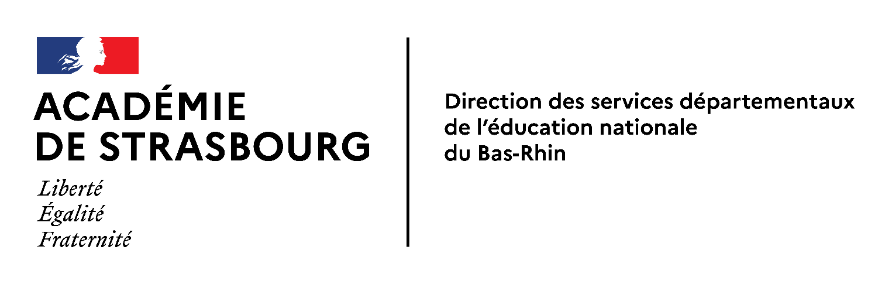 Document d’aide à la prise de décision pour un projet natation en PS et MSRappel des textes réglementaires :Note de service n° MENE2129643N du 28-02-2022 (BO n° 9 du 03/03/2022) relative à l’enseignement de la natation scolaire.Programmes d’enseignement de l’école maternelle (B.O. n°25 du 24-06-2021).École :	Circonscription :	Nom de l’enseignant :	Niveau de la classe : 	Participation à la réunion d’information institutionnelle (obligatoire) du : 	Piscine de :	Responsable de la piscine : 	Tél. :	Adresse mail : 	CritèresOUINONEcole à cours double (si oui, préciser les niveaux :    ).La possibilité d’organiser des séances pour ces classes de PS et MS ne se fait pas au détriment des classes prioritaires du cycle 2 (critère rédhibitoire). Les conditions matérielles sont-elles réunies et adaptées ?Bassins : taille, profondeurs, aménagements.Vestiaires.Surveillance.Durée de séance.Température de l’eau.Un Projet pédagogique spécifique a-t-il été conçu ?  Aspects positifs de la fréquentation à la piscine pour ces élèves : Aspects positifs de la fréquentation à la piscine pour ces élèves : Aspects positifs de la fréquentation à la piscine pour ces élèves : Problèmes rencontrés si cette classe ne se rendait pas à la piscine : Problèmes rencontrés si cette classe ne se rendait pas à la piscine : Problèmes rencontrés si cette classe ne se rendait pas à la piscine : Formation de l’enseignant(e) :Formation de l’enseignant(e) :Formation de l’enseignant(e) :SignatureAvis du C.P. chargé de l’E.P.S. : Avis de l’I.E.N. : Décision (de l’I.E.N.) / du directeur :